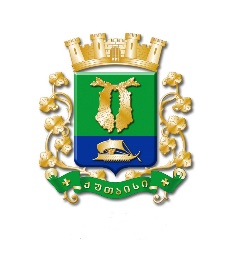 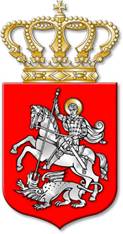 ს  ა  ქ  ა  რ  თ  ვ  ე  ლ  ოქალაქ  ქუთაისის  მუნიციპალიტეტის  საკრებულოგ  ა  ნ  კ  ა  რ  გ  უ  ლ  ე  ბ  ა№     46ქალაქი  ქუთაისი		26		იანვარი		2022  წელიქალაქ ქუთაისის მუნიციპალიტეტის საკუთრებაში არსებული მოძრავი ქონების,საჯარო სამართლის იურიდიული პირის „ქუთაისის მელიტონ ბალანჩივაძისსახელობის ოპერისა და ბალეტის პროფესიული სახელმწიფო თეატრისათვის“ პირდაპირი განკარგვის წესით, უსასყიდლოდ, თხოვების ფორმით, სარგებლობაშიგადაცემის თაობაზე, ქალაქ ქუთაისის მუნიციპალიტეტის მერისათვისთანხმობის მიცემის შ ე ს ა ხ ე ბსაქართველოს ორგანული კანონის „ადგილობრივი თვითმმართველობის კოდექსი“ 54-ე მუხლის პირველი პუნქტის „დ“ ქვეპუნქტის „დ.გ“ ქვეპუნქტის, 122-ე მუხლის მე-2, მე-4, მე-5 და მე-6 პუნქტების, „მუნიციპალიტეტის ქონების პრივატიზების, სარგებლობისა და მართვის უფლებებით გადაცემის, საპრივატიზებო საფასურის, საწყისი საპრივატიზებო საფასურის, ქირის საფასურის, ქირის საწყისი საფასურის განსაზღვრის და ანგარიშსწორების წესების დამტკიცების შესახებ“ საქართველოს მთავრობის 2014 წლის 8 დეკემბრის №669 დადგენილების, „ქალაქ ქუთაისის მუნიციპალიტეტის ქონების პრივატიზების, სარგებლობისა და მართვის უფლებებით გადაცემის, საპრივატიზებო საფასურის, საწყისი საპრივატიზებო საფასურის, ქირის საფასურის, ქირის საწყისი საფასურის განსაზღვრისა და ანგარიშსწორების წესების დამტკიცების შესახებ“ ქალაქ ქუთაისის მუნიციპალიტეტის საკრებულოს 2015 წლის 9 იანვრის №65 დადგენილებისა და ქალაქ ქუთაისის მუნიციპალიტეტის მერის 2022 წლის 18 იანვრის №44-442018529 წერილობითი მომართვის შესაბამისად:    მუხლი 1. მიეცეს თანხმობა ქალაქ ქუთაისის მუნიციპალიტეტის მერს, იოსებ ხახალეიშვილს, საჯარო სამართლის იურიდიული პირის „ქუთაისის მელიტონ ბალანჩივაძის სახელობის ოპერისა და ბალეტის პროფესიული სახელმწიფო თეატრისათვის“ (საიდენტიფიკაციო კოდის №212698482) ქალაქ ქუთაისის მუნიციპალიტეტის საკუთრებაში არსებული მოძრავი ქონების, კერძოდ: ნახევრადსაკონცერტო როიალის – „Yamaha C7 X PE“ (ღირებულება: 164 580.0 (ას სამოცდაოთხი ათას ხუთას ოთხმოცი) ლარი; კომპლექტში შედის, ასევე: როიალის სკამი და როიალის გადასაფარებელი), პირდაპირი განკარგვის წესით, უსასყიდლოდ, თხოვების ფორმით, უვადო სარგებლობაში, გადაცემის  თაობაზე. მუხლი 2. საჯარო სამართლის იურიდიული პირის „ქუთაისის მელიტონ ბალანჩივაძის სახელობის ოპერისა და ბალეტის პროფესიული სახელმწიფო თეატრის“ (საიდენტიფიკაციო კოდის №212698482) მიერ, სარგებლობაში გადაცემული, წინამდებარე განკარგულების პირველ მუხლში ხსენებული მოძრავი ქონება (ნახევრადსაკონცერტო როიალი – „Yamaha C7 X PE“) გამოყენებულ იქნეს მისი პირდაპირი დანიშნულებისამებრ.მუხლი 3. ქალაქ ქუთაისის მუნიციპალიტეტის მერმა, უზრუნველყოს მოქმედი კანონმდებლობის შესაბამისად დოკუმენტაციის გაფორმება. მუხლი 4. კონტროლი განკარგულების შესრულებაზე განახორციელოს ქალაქ ქუთაისის მუნიციპალიტეტის საკრებულოს ეკონომიკის, ქონების მართვისა და საქალაქო მეურნეობის კომისიამ.მუხლი 5. განკარგულება შეიძლება გასაჩივრდეს, კანონით დადგენილი წესით, ქუთაისის საქალაქო  სასამართლოში (ვ.კუპრაძის ქუჩა №11), მისი გაცნობიდან ერთი თვის ვადაში.მუხლი 6. განკარგულება ძალაში შევიდეს კანონით დადგენილი წესით.საკრებულოს  თავმჯდომარე			ირაკლი  შენგელია